Inschrijfformulier 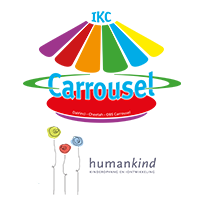 Personalia leerling* niet verplicht om in te vullen, wel wenselijk. Adres Voorschoolse programma’s School van herkomst Aanmeldingsgegevens van deze school Personalia verzorger 1 Adres indien dit afwijkend is van de leerlingPersonalia verzorger 2 Adres indien dit afwijkend is van de leerling	Broers en zussenNoodnummersMedische gegevensOntwikkelingsgebiedenToestemming voor gebruik foto's en video's van kindAanvullende informatie.Verklaring school De gegevens van dit formulier zullen vertrouwelijk worden behandeld. Elke ouder met wettelijk gezag heeft recht op inzage van administratieve gegevens en correctie van onjuiste gegevens van het kind. Ondertekening Bijlage 1 Toestemmingsverklaring opleidingsschool SCHOOLAdresPC/Plaats Directeur AchternaamVoorvoegsel Voornaam, voornamen RoepnaamGeslacht  ☐ Meisje ☐ JongenGeboortedatumGeboorteplaats Onderwijsnummer of BSNHuisarts Ziektekostenverzekering *Polisnummer *Culturele achtergrond LandPostcode en woonplaats Straatnaam en huisnummer Huisnummertoevoeging Woonplaats Geheim adres☐ Nee ☐ JaTelefoonnummer Geheim nummer☐ Nee ☐ JaVVE-indicatie☐ n.v.t.VVE-programma☐ n.v.t.VVE-duur (maanden)☐ n.v.t.  KDV/ PSZ ☐ n.v.t.  Naam school van herkomst☐ n.v.t.Plaats school van herkomst☐ n.v.t.Volgt onderwijs sinds (dd-mm-jjjj)☐ n.v.t.Schoolloopbaan (groepen en doubleren)☐ n.v.t.Extra ondersteuning op de voorschoolse voorziening/ huidige school?☐ n.v.t.Ondersteuningsbehoefte van kind? (Wat heeft uw kind nodig?)☐ n.v.t.	Datum 1e oriëntatieDatum aanmelding Datum inschrijving Inschrijvingstype Achternaam Voorvoegsel RoepnaamVoorletter(s)Aanhef	 ☐ mevrouw ☐ de heer☐ mevrouw ☐ de heerGeboortelandTelefoon mobiel Geheim  ☐ Nee ☐ Ja   Telefoon werk Geheim  ☐ Nee ☐ Ja   Burgerlijke staat E-mailRelatie tot kind Wettelijke verzorger ☐ Nee ☐ Ja   Straat en huisnummerPostcodeWoonplaatsGeheim adres  ☐ Nee ☐ Ja   Geheim adres  ☐ Nee ☐ Ja   Telefoon thuis Geheim            ☐ Nee ☐ Ja   Geheim            ☐ Nee ☐ Ja   Communicatie  ☐ e-mails ontvangen ☐ inzage ouderportaal☐ e-mails ontvangen ☐ inzage ouderportaal☐ e-mails ontvangen ☐ inzage ouderportaalAchternaam Voorvoegsel RoepnaamVoorletter(s)Aanhef	 ☐ mevrouw ☐ de heer☐ mevrouw ☐ de heerGeboortelandTelefoon mobiel Geheim  ☐ Nee ☐ Ja   Telefoon werk Geheim  ☐ Nee ☐ Ja   Burgerlijke staat E-mailRelatie tot kind Wettelijke verzorger ☐ Nee ☐ Ja   Straat en huisnummerPostcodeWoonplaatsGeheimadres  ☐ Nee ☐ Ja   Geheimadres  ☐ Nee ☐ Ja   Telefoon thuis Geheim            ☐ Nee ☐ Ja   Geheim            ☐ Nee ☐ Ja   Wettelijke verzorger ☐ Nee ☐ Ja   ☐ Nee ☐ Ja   Communicatie  ☐ e-mails ontvangen ☐ inzage ouderportaal☐ e-mails ontvangen ☐ inzage ouderportaal☐ e-mails ontvangen ☐ inzage ouderportaalNaam☐ Zelfde schoolNaam☐ Zelfde schoolNaam☐ Zelfde schoolNaam☐ Zelfde schoolNaamRelatie tot de leerlingTelefoonnummerAllergieën ☐ n.v.t.Medicijnen ☐ n.v.t.Naam huisartsStraat en huisnummer huisarts	Postcode en woonplaats huisartsTelefoonnummer huisartsIs er sprake geweest van behandeling of contact met fysiotherapeut, logopedie of psycholoog?Is er sprake (geweest) van bijzonderheden op de volgende ontwikkelingsgebieden?Spelen☐ Ja  ☐ NeeIs er sprake (geweest) van bijzonderheden op de volgende ontwikkelingsgebieden?Contact met anderen☐ Ja  ☐ NeeIs er sprake (geweest) van bijzonderheden op de volgende ontwikkelingsgebieden?Spraak-taalontwikkeling☐ Ja  ☐ NeeIs er sprake (geweest) van bijzonderheden op de volgende ontwikkelingsgebieden?Gedrag☐ Ja  ☐ NeeIs er sprake (geweest) van bijzonderheden op de volgende ontwikkelingsgebieden?Lichamelijke en motorische ontwikkelingen☐ Ja  ☐ NeeSchoolgids☐ Geen toestemming ☐ ToestemmingSchoolbrochure☐ Geen toestemming ☐ ToestemmingSchoolkalender☐ Geen toestemming ☐ ToestemmingOp de website van de school☐ Geen toestemming ☐ ToestemmingIn de (digitale) nieuwsbrief☐ Geen toestemming ☐ ToestemmingOp sociale media-accounts van de school☐ Geen toestemming ☐ ToestemmingVerzorger 1Verzorger 1Verzorger 2Verzorger 2NaamNaamDatumDatumHandtekeningHandtekeningHandtekeningHandtekeningPublicatie: Doel Toestemming Beeldmateriaal ten behoeve van toetsing en beoordeling deskundigheid stagiair (student Iselinge Hogeschool) Beoordeling deskundigheid student Iselinge Hogeschool, materiaal blijft twee jaar na beoordeling bewaard in een beveiligde omgeving van Iselinge Hogeschool. Toegang tot het beeldmateriaal hebben student, beoordelaar (docent Iselinge Hogeschool), toetsbureau Iselinge Hogeschool, examencommissie Iselinge Hogeschool. ☐  ja ☐  nee 